الجمهورية الجزائرية الديمقراطية الشعبيةRépublique Algérienne Démocratique et Populaire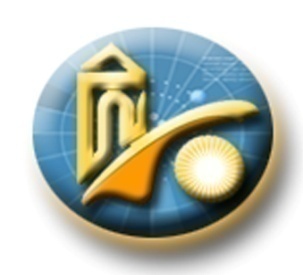 Rapport de suivi (état d’avancement) du doctorant Année universitaire :...................... ......................... - Thème de la thèse : ............................................................................................................................................................................................................................................................................................................................................................................................................................................................................................- Rapport de directeur de thèse (l’entente avec l’étudiant (e) et le taux d’avancement) : ............................................................................................................................................................................................................................................................................................................................................................................................................................................................................................................................................................................................................................................................................................................................................................................................................................................................................................................................................................................................................................................................................................................................................................................................................................................................................................................................................................................................................................................................................................................................................................................................................................................................................................................................................................................................................................................................................................................................................................................................................................................................................................................................................................................................................................................................................................................................. ............................................................................................................................................................................................................................................................................................................................................................................................................................................................................................................................................................................................................................................................................................................................................................................................................................................................................................................................................................................................................................................................................................................................................................................................................................................................................................................................................................................................................................................................................................................................................................................................................................................................................................................................................................................................................................................................................................................................................................................................... ................................................................................................................................................................................................................................................................................................................................................................................................................................................................................................................................................................................................................................................................................................................................................................................................................................................................................................................................................................................................................................................................................................................................................................................................................................................................................................................................................................................................................................................................................................................................................................................................................................................................................................................................................................................................................................................................................................................................................................................................................................................................................................................................................................................................................................................................................................................................................................................................................................................................................................................................................................................................................................................................Date et signature du directeur de thèse Nom et prénom du directeur de thèseGradeFaculté / Département Date de la première inscriptionSignature du directeur   de thèseNom et prénom du Codirecteur de thèse GradeFaculté / Département Date de la première inscriptionSignature du Co directeur de thèseNom et prénom de l’étudiant Date de la première inscription Faculté / DépartementFaculté / DépartementOption 